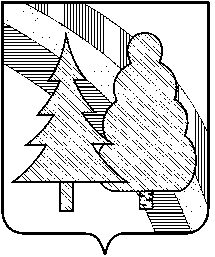 ПОСТАНОВЛЕНИЕА Д М И Н И С Т Р А Ц И ИЗАКРЫТОГО АДМИНИСТРАТИВНО-ТЕРРИТОРИАЛЬНОГО ОБРАЗОВАНИЯ г. РАДУЖНЫЙ   ВЛАДИМИРСКОЙ ОБЛАСТИ________________                                                                                              №  ______	В целях определения последовательности действий по реализации муниципальной услуги по направлению уведомления о соответствии указанных в уведомлении о планируемом строительстве параметров объекта индивидуального жилищного строительства или садового дома установленным параметрам и допустимости размещения объекта индивидуального жилищного строительства или садового дома на земельном участке, повышения качества предоставления и доступности муниципальной услуги, в соответствии с Федеральным законом от 06.10.2003г. № 131-ФЗ «Об общих принципах организации местного самоуправления в Российской Федерации», распоряжением Правительства Российской Федерации от 18 сентября 2019 г. № 2113-р «Перечень типовых государственных и муниципальных услуг, предоставляемых исполнительными органами государственной власти субъектов Российской Федерации, государственными учреждениями субъектов Российской Федерации и муниципальными учреждениями, а также органами местного самоуправления», руководствуясь Градостроительным кодексом Российской Федерации, статьей 36 Устава муниципального образования ЗАТО г. Радужный Владимирской области,П О С Т А Н О В Л Я Ю:1. Утвердить административный регламент предоставления муниципальной услуги по направлению уведомления о соответствии указанных в уведомлении о планируемом строительстве параметров объекта индивидуального жилищного строительства или садового дома установленным параметрам и допустимости размещения объекта индивидуального жилищного строительства или садового дома на земельном участке (приложение). 2. Контроль за исполнением настоящего постановления возложить на заместителя главы администрации города по городскому хозяйству.	3. Настоящее постановление вступает в силу со дня его официального опубликования    в   информационном   бюллетене    администрации    ЗАТО  г. Радужный Владимирской области «Радуга-информ» и подлежит размещению на официальном сайте администрации ЗАТО г. Радужный Владимирской области.Глава  администрации                                                         С.А. Найдухов   Приложение  к постановлению администрации ЗАТО г. Радужный Владимирской области    от  ______________ №______Административный регламент предоставления муниципальной услугипо направлению уведомления о соответствии указанных в уведомлении о планируемом строительстве параметров объекта индивидуального жилищного строительства или садового дома установленным параметрам и допустимости размещения объекта индивидуального жилищного строительства или садового дома на земельном участке.1. Общие положения	1.1. Административный регламент предоставления муниципальной услуги по направлению уведомления о соответствии указанных в уведомлении о планируемом строительстве параметров объекта индивидуального жилищного строительства или садового дома установленным параметрам и допустимости размещения объекта индивидуального жилищного строительства или садового дома на земельном участке (далее – регламент) разработан в целях оптимизации административных процедур, повышения качества и доступности муниципальной услуги. Регламент определяет порядок и стандарт предоставления муниципальной услуги по направлению уведомления о соответствии указанных в уведомлении о планируемом строительстве параметров объекта индивидуального жилищного строительства или садового дома установленным параметрам и допустимости размещения объекта индивидуального жилищного строительства или садового дома на земельном участке,  особенности предоставления услуги в электронном виде, а также через многофункциональный центр предоставления государственных и муниципальных услуг.	1.2. Уведомление о соответствии указанных в уведомлении о планируемом строительстве параметров объекта индивидуального жилищного строительства или садового дома установленным параметрам и допустимости размещения объекта индивидуального жилищного строительства или садового дома на земельном участке, (далее – муниципальная услуга) выдается на основании поданного застройщиком уведомления о планируемых строительстве или реконструкции объекта индивидуального жилищного строительства или садового дома  (далее – Уведомление о планируемом строительстве).1.3. При предоставлении муниципальной услуги заявитель – физическое или юридическое лицо, являющееся в соответствии с пунктом 16 статьи 1 Градостроительного кодекса Российской Федерации застройщиком (далее - заявитель).Интересы заявителей могут представлять иные лица, уполномоченные заявителем в установленном законом порядке.Муниципальная услуга по направлению уведомления о соответствии указанных в уведомлении о планируемом строительстве параметров объекта индивидуального жилищного строительства или садового дома установленным параметрам и допустимости размещения объекта индивидуального жилищного строительства или садового дома на земельном участке предоставляется учреждениям, организациям, расположенным на территории ЗАТО г. Радужный Владимирской области, индивидуальным предпринимателям, гражданам, зарегистрированным по месту жительства на территории ЗАТО г. Радужный Владимирской области, являющимся застройщиками, а также гражданам и хозяйствующим субъектам, не относящимся к вышеназванным категориям, но получившим  разрешение администрации ЗАТО г. Радужный на  допуск к участию в совершении сделок с недвижимым имуществом, находящимся на территории ЗАТО г. Радужный Владимирской области в установленном порядке. 1.4. Информирование о порядке предоставления муниципальной услуги.1.4.1. Информирование о порядке предоставления муниципальной услуги осуществляется администрацией ЗАТО г. Радужный Владимирской области. 	Ответственным за информирование о порядке предоставления муниципальной услуги является отдел архитектуры и градостроительства муниципального казенного учреждения «Городской комитет муниципального хозяйства ЗАТО  г. Радужный Владимирской области» (далее по тексту  – ОМСУ).Место предоставления  муниципальной услуги: 1 квартал, д. 55, кабинеты 404, 406,  телефон: (49-254) 3-47-92, 3-61-90. Почтовый адрес:  1 квартал, . Радужный,  Владимирская область, 600910.График приема застройщиков или их законных представителей в ОМСУ по вопросам предоставления муниципальной услуги ведется по месту нахождения ОМСУ по следующему графику: понедельник - пятница   с 8.00 до 17.00 (перерыв – с 12.00 - 13.00), суббота и воскресенье – выходные дни.	Адрес электронной почты: arhitektura@raduzhnyi-city.ru;  официальный сайт администрации ЗАТО г. Радужный Владимирской области в информационно-телекоммуникационной сети «Интернет»: http://www.raduzhnyi-city.ru./.Информация о порядке предоставления муниципальных услуг в электронной форме размещается в присутственных местах (многофункциональных центрах предоставления государственных и муниципальных услуг, органах местного самоуправления).Региональный центр телефонного обслуживания: 8 (4922)-222-017, 8 (4922)-222-117.1.4.2. Муниципальная услуга предоставляется по принципу «одного окна» через государственное бюджетное учреждение Владимирской области «Многофункциональный центр предоставления государственных и муниципальных услуг Владимирской области» (далее – многофункциональный центр, МФЦ), либо в его филиалах.Местонахождение: 600005, г. Владимир, Октябрьский пр-т, д. 47, 4 этажГрафик работы: 9.00 – 17.00Справочные телефоны: 8 (4922) 53-60-19Адрес сайта многофункционального центра в информационно-телекоммуникационной сети «Интернет»: http://33.mfc.ruАдрес электронной почты МФЦ: mfc.33@mail.ru.Информация о филиалах многофункционального центра размещена на сайте многофункционального центра.Местонахождение филиала государственного бюджетного учреждения Владимирской области «Многофункциональный центр предоставления государственных и муниципальных услуг Владимирской области» ЗАТО город Радужный (далее – МФЦ): г. Радужный, 1 квартал, д.34.График работы МФЦ: понедельник, среда, пятница – с 08.00 – 17.00, вторник, четверг с 08.00-19.00, перерыв с 12.-00 -13.00, суббота и воскресенье – выходной, телефон 8 (49254) 3-28-22.Адрес сайта МФЦ в информационно-телекоммуникационной сети «Интернет»: http://www.raduzhnyi-city.ru/about/dependents/mku-mfts/Адрес электронной почты МФЦ: mfc.raduga@yandex.ru.1.5. Информация о предоставлении муниципальной услуги, об услугах, которые являются необходимыми и обязательными для предоставления муниципальной услуги, формы и образцы документов размещаются:- на официальном сайте органов местного самоуправления ЗАТО г. Радужный Владимирской области в информационно-телекоммуникационной сети «Интернет»: http://www.raduzhnyi-city.ru/about/dependents/gkmh/administrativnye-reglamenty.php- на информационных стендах в администрации ЗАТО г. Радужный Владимирской области; - в федеральной государственной информационной системе «Единый портал государственных и муниципальных услуг (функций)» www.gosuslugi.ru (далее – Единый портал): https://www.gosuslugi.ru/89334/2/info- на сайте многофункционального центра;- в многофункциональном центре.1.6. Предоставление информации заявителям по вопросам предоставления муниципальной услуги, в том числе о ходе предоставления муниципальной услуги осуществляется:- в устной форме при личном обращении в администрацию ЗАТО г. Радужный Владимирской области, в отдел архитектуры и градостроительства муниципального казенного учреждения «Городской комитет муниципального хозяйства ЗАТО  г. Радужный Владимирской области» или в многофункциональный центр;                      - посредством телефонной связи: (49-254) 3-47-92, 3-61-90;понедельник - пятница   с 8.00 до 17.00 (перерыв – с 12.00 - 13.00),- с использованием электронной почты: arhitektura@raduzhnyi-city.ru;- с использованием Единого портала;- через официальный сайт администрации ЗАТО г. Радужный Владимирской области или многофункционального центра по форме обратной связи: radugn@avo.ru ;   mfc.raduga@yandex.ru;- посредством почтового отправления: 1 квартал, . Радужный Владимирской области, 600910.В случае обращения за предоставлением информации посредством Единого портала, информирование заявителя о ходе выполнения запроса о предоставлении муниципальной услуги (далее – уведомление о ходе предоставления услуги) осуществляется путем направления соответствующего уведомления администрации ЗАТО г. Радужный Владимирской области в личный кабинет заявителя на Едином портале.Уведомление о ходе предоставления услуги направляется не позднее дня завершения выполнения административной процедуры.Письменное обращение за информацией о порядке предоставления муниципальной услуги должно быть рассмотрено не позднее 30 дней.Ответ на обращение, поступившее в форме электронного документа, направляется в форме электронного документа по адресу электронной почты, указанному в обращении, или в письменной форме по почтовому адресу, указанному в обращении.	Информирование о ходе предоставления муниципальной услуги осуществляется по следующим вопросам:	- по перечню документов, необходимых для исполнения муниципальной услуги;	- о времени приема документов;	- о сроках исполнения муниципальной услуги;	- о порядке обжалования действий (бездействия) и решений, осуществляемых и принимаемых в ходе исполнения Муниципальной услуги.	При предоставлении информации заявителю исполнитель муниципальной услуги обязан:	- давать полный, точный и понятный ответ на поставленные вопросы;	- соблюдать права и законные интересы заявителя.	1.7. В рамках предоставления муниципальной услуги заявителю обеспечивается возможность осуществить запись на прием через Единый портал, выбрав удобные для него дату и время приема.При осуществлении записи на прием администрация ЗАТО г. Радужный Владимирской области не вправе требовать от заявителя совершения иных действий, кроме прохождения процедуры идентификации и аутентификации и указания цели приема.Запись на прием должна осуществляться посредством интерактивного сервиса Единого портала, который в режиме реального времени отражает расписание работы органа или организации, или уполномоченного работника на конкретную дату с указанием свободных интервалов для записи.Работник администрации ЗАТО г. Радужный Владимирской области в течение одного рабочего дня отправляет в личный кабинет заявителя на Едином портале уведомление о записи на прием либо уведомление о необходимости указания цели приема.2. Стандарт предоставления муниципальной услуги2.1. Наименование муниципальной услуги: направление уведомления о соответствии указанных в уведомлении о планируемом строительстве параметров объекта индивидуального жилищного строительства или садового дома установленным параметрам и допустимости размещения объекта индивидуального жилищного строительства или садового дома на земельном участке.2.2. Наименование органа, предоставляющего муниципальную услугу: Муниципальная услуга предоставляется администрацией ЗАТО г. Радужный Владимирской области. Ответственным за организацию предоставления муниципальной услуги является отдел архитектуры и градостроительства муниципального казенного учреждения «Городской комитет муниципального хозяйства ЗАТО  г. Радужный Владимирской области».2.3. Формы подачи Уведомления о планируемом строительстве и получения результата предоставления услуги:- очная форма – при личном присутствии заявителя в ОМСУ или МФЦ;- заочная форма – без личного присутствия заявителя (по почте, с использованием электронной почты, через Единый портал).	Муниципальную услугу в электронной форме могут получить только физические, юридические лица или индивидуальные предприниматели, зарегистрированные на Едином портале.Форма и способ получения документа и (или) информации, подтверждающих предоставление муниципальной услуги (отказ в предоставление муниципальной услуги), указываются заявителем в Уведомлении о планируемом строительстве, если иное не установлено законодательством Российской Федерации.2.4. Результатом предоставления муниципальной услуги является:	- направление заявителю уведомления о соответствии указанных в уведомлении о планируемых строительстве или реконструкции объекта индивидуального жилищного строительства или садового дома параметров объекта индивидуального жилищного строительства или садового дома установленным параметрам и допустимости размещения объекта индивидуального жилищного строительства или садового дома на земельном участке (далее - Уведомление о соответствии объекта);	- направление заявителю уведомления о несоответствии указанных в уведомлении о планируемых строительстве или реконструкции объекта индивидуального жилищного строительства или садового дома параметров объекта индивидуального жилищного строительства или садового дома установленным параметрам и (или) недопустимости размещения объекта индивидуального жилищного строительства или садового дома на земельном участке (далее - Уведомление о несоответствии и (или) недопустимости размещения объекта).2.5. Максимальный срок предоставления муниципальной услуги составляет 7 рабочих дней со дня поступления в ОМСУ Уведомления о планируемом строительстве.2.6. Правовые основания для предоставления муниципальной услуги:- Градостроительный кодекс Российской Федерации от 29.12.2004 № 190-ФЗ (Российская газета, № 290, 30.12.2004); - Федеральный закон от 27 июля 2010 года № 210-ФЗ «Об организации предоставления государственных и муниципальных услуг» («Российская газета», № 168, 30.07.2010);- Федеральный закон «О введении в действие Градостроительного кодекса Российской Федерации» от 29.12.2004 № 191-ФЗ («Российская газета», № 290, 30.12.2004);- Федеральный закон от 06.10.2003 № 131-ФЗ «Об общих принципах организации местного самоуправления в Российской Федерации» («Собрание законодательства РФ», 06.10.2003, № 40, ст. 3822);- постановление Правительства РФ от 27.09.2011 № 797 «О взаимодействии между многофункциональными центрами предоставления государственных и муниципальных услуг и федеральными органами исполнительной власти, органами государственных внебюджетных фондов, органами государственной власти субъектов Российской Федерации, органами местного самоуправления» («Собрание законодательства РФ», 03.10.2011, № 40, ст. 5559, изменения «Российская газета», № 303, 31.12.2012);- постановление Правительства РФ от 22.12.2012 № 1376 «Об утверждении Правил организации деятельности многофункциональных центров предоставления государственных и муниципальных услуг» («Российская газета», № 303, 31.12.2012, «Собрание законодательства РФ», 31.12.2012, № 53 (ч. 2), ст. 7932);	- приказ Минстроя России от 19.09.2018 № 591/пр «Об утверждении форм уведомлений, необходимых для строительства или реконструкции объекта индивидуального жилищного строительства или садового дома»;- приказ Минэкономразвития России от 18.01.2012 № 13 «Об утверждении примерной формы соглашения о взаимодействии между многофункциональными центрами предоставления государственных и муниципальных услуг и федеральными органами исполнительной власти, органами государственных внебюджетных фондов, органами государственной власти субъектов Российской Федерации, органами местного самоуправления» (Зарегистрировано в Минюсте России 20.03.2012 N 23527. Первоначальный текст документа опубликован в издании «Бюллетень нормативных актов федеральных органов исполнительной власти», № 19, 07.05.2012, изменения «Российская газета», № 139, 28.06.2013);- Генеральный план ЗАТО г. Радужный Владимирской области, утвержденный решением городского Совета народных депутатов ЗАТО г. Радужный Владимирской области от 02.03.2009 г. № 3/29, (информационный бюллетень администрации ЗАТО г. Радужный Владимирской области «Радуга-информ» № 20 от 10.04.2009 г );- Правила землепользования и застройки ЗАТО г. Радужный Владимирской области, утвержденные решением городского Совета народных депутатов ЗАТО г.Радужный Владимирской области от 02.03.2009 г. № 3/29, (информационный бюллетень администрации ЗАТО г. Радужный Владимирской области «Радуга-информ» № 29 от 25.05.2009 г.);- Устав  муниципального образования  ЗАТО г. Радужный Владимирской области, (информационный бюллетень администрации ЗАТО г. Радужный Владимирской области «Радуга-информ» № 18 от 03.08.2005);- Устав МКУ «ГКМХ» (информационный бюллетень администрации ЗАТО г. Радужный Владимирской области «Радуга-информ»);- постановление администрации ЗАТО г. Радужный Владимирской области от 03.12.2018 г. № 1779 «Об утверждении порядка направления уведомлений начала и окончания строительства или реконструкции объекта индивидуального жилищного строительства».  2.7. Перечень документов, необходимых предоставления муниципальной услуги.	2.7.1. В целях строительства или реконструкции объекта индивидуального жилищного строительства или садового дома заявитель подает (направляет) Уведомление о планируемом строительстве установленной формы (Приложение № 1 к регламенту), содержащее следующие сведения:	1) фамилия, имя, отчество (при наличии), место жительства застройщика, реквизиты документа, удостоверяющего личность (для физического лица);	2) наименование и место нахождения застройщика (для юридического  лица), а также государственный регистрационный номер записи о государственной регистрации юридического лица в едином государственном реестре юридических лиц и идентификационный номер налогоплательщика;	3) кадастровый номер земельного участка (при его наличии), адрес илиописание местоположения земельного участка;	4) сведения о праве застройщика на земельный участок, а также сведения о наличии прав иных лиц на земельный участок (при наличии таких лиц);	5) сведения о виде разрешенного использования земельного участка и объекта капитального строительства (объекта индивидуального жилищного строительства или садового дома);	6) сведения о планируемых параметрах объекта индивидуального жилищного строительства или садового дома, в целях строительства или реконструкции которых подано Уведомление о планируемом строительстве, в том числе об отступах от границ земельного участка;	7) сведения о том, что объект индивидуального жилищного строительства или садовый дом не предназначен для раздела на самостоятельные объекты недвижимости;	8) почтовый адрес и (или) адрес электронной почты для связи с застройщиком;	9) способ направления застройщику уведомлений, предусмотренных приложениями № 2 и № 3 к настоящему регламенту.	2.7.2. К Уведомлению о планируемом строительстве прилагаются:	1) правоустанавливающие документы на земельный участок в случае, если права на него не зарегистрированы в Едином государственном реестре недвижимости;	2) документ, подтверждающий полномочия представителя застройщика, в случае, если Уведомление о планируемом строительстве направлено представителем застройщика;2.7.3. Документы (их копии или сведения, содержащиеся в них), указанные в подпункте 1 пункта 2.7.2 настоящего регламента, запрашиваются администрацией ЗАТО г. Радужный, в государственных органах, органах местного самоуправления и подведомственных государственным органам или органам местного самоуправления организациях, в распоряжении которых находятся указанные документы, если застройщик не представил указанные документы самостоятельно.По межведомственным запросам администрации ЗАТО г. Радужный, документы (их копии или сведения, содержащиеся в них) предоставляются государственными органами, органами местного самоуправления и подведомственными государственным органам или органам местного самоуправления организациями, в распоряжении которых находятся указанные документы, в срок не позднее трех рабочих дней со дня получения соответствующего межведомственного запроса.2.7.4.  Документы, указанные в подпункте 1 пункта 2.7.2 настоящего регламента, направляются заявителем самостоятельно, если указанные документы (их копии или сведения, содержащиеся в них) отсутствуют в Едином государственном реестре недвижимости или едином государственном реестре заключений.	2.8. В приеме документов, необходимых для предоставления муниципальной услуги, отказывается: 	- при невозможности прочтения документов, при наличии в них исправлений, не позволяющих однозначно истолковать содержание документа, при отсутствии необходимых реквизитов документов;	- Уведомление о планируемом строительстве направлено лицом, не указанным в пункте 1.3 регламента;	- форма Уведомления о планируемом строительстве не соответствует приложению № 1 к регламенту;	- форма Уведомления об изменении параметров планируемого строительства или реконструкции объекта индивидуального жилищного строительства или садового дома (далее - Уведомление об изменении параметров) не соответствует приложению № 4 к регламенту;	- предоставление документов в ненадлежащий орган.	2.9. Отказ в предоставлении муниципальной услуги осуществляется в случае отсутствия в Уведомлении о планируемом строительстве сведений, предусмотренных пунктом 2.7.1 регламента, или документов, предусмотренных подпунктом 2 пункта 2.7.2 регламента.	2.10. Основания приостановления предоставления муниципальной услуги отсутствуют.	2.11. Предоставление муниципальной услуги осуществляется без взимания платы.	 2.12. Максимальный срок ожидания в очереди при подаче Уведомления о планируемом строительстве и при получении результата предоставления муниципальной услуги не должен превышать 15 минут. 	 2.13. Срок и порядок регистрации Уведомления о планируемом строительстве на предоставление муниципальной услуги.Уведомления о планируемом строительстве, поданного посредством почтового или электронного отправления, в том числе через Единый портал, регистрируется в день поступления в ОМСУ.Порядок регистрации Уведомления о планируемом строительстве, поданное в очной форме в многофункциональный центр определяется соглашением о взаимодействии с многофункциональным центром.Уведомление о планируемом строительстве в очной форме при личном обращении или через представителя регистрируется непосредственно при подаче Уведомления о планируемом строительстве в ОМСУ.Уведомление о планируемом строительстве, поданное в заочной форме регистрируется, в день поступления Уведомления о планируемом строительстве в ОМСУ.    2.14. Требования к помещениям, в которых предоставляется муниципальная услуга, к местам ожидания и приема заявителей, размещению и оформлению визуальной, текстовой и мультимедийной информации о порядке предоставления муниципальной услуги.Вход в здание оборудован информационной табличкой (вывеской), содержащей информацию о наименовании, местонахождении, режиме работы, а также о телефонных номерах справочной службы.Все помещения, в которых предоставляется муниципальная услуга, соответствуют санитарно-эпидемиологическим требованиям, правилам пожарной безопасности, нормам охраны труда.Помещения для работы с заявителями оборудуются соответствующими информационными стендами, вывесками, указателями.Места ожидания оборудуются стульями или столами обеспечиваются канцелярскими принадлежностями в количестве, достаточном для оформления документов заявителями.Места предоставления муниципальной услуги оборудуются с учетом условий доступности для инвалидов в соответствии с законодательством Российской Федерации. 2.15. Показатели доступности и качества муниципальной услуги.- возможность получения услуги всеми способами, предусмотренными законодательством, в том числе через Единый портал.  - отсутствие превышения срока предоставления муниципальной услуги установленного пунктом 2.5 раздела 2 регламента; 	- соблюдение времени ожидания в очереди заявителем для подачи документов и при получении результата;	- обеспечение конфиденциальности сведений о заявителе;	- отсутствие обоснованных жалоб со стороны заявителей на действия (бездействие) должностного лица, а также принимаемых им решений при исполнении муниципальной услуги.	2.16. Особенности предоставления муниципальной услуги через многофункциональный центр и через Единый портал.В случае представления заявителем Уведомления о планируемом строительстве через многофункциональный центр документ, являющийся результатом муниципальной услуги, направляется в многофункциональный центр, если иной способ получения не указан заявителем.Муниципальная услуга в электронной форме предоставляется только заявителям, зарегистрированным на Едином портале.Получение результата предоставления муниципальной услуги в электронной форме не лишает заявителя права получить указанный результат на бумажном носителе.3. Состав, последовательность и сроки выполнения административных процедур, требования к порядку их выполнения.3.1. Предоставление муниципальной услуги включает следующие административные процедуры:3.1.1 Прием, первичная проверка и регистрация Уведомления о планируемом строительстве или Уведомления об изменении параметров и приложенных к нему документов;3.1.2. Рассмотрение Уведомления о планируемом строительстве или Уведомления об изменении параметров и приложенных к нему документов; направление межведомственных запросов; 3.1.3. Подготовка проекта документа являющегося результатом предоставления муниципальной услуги	- Уведомления о соответствии объекта либо Уведомления о несоответствии и (или) недопустимости размещения объекта;3.1.4.  Принятие решения уполномоченным должностным лицом;        3.1.5. Выдача (направление) заявителю документа являющегося результатом предоставления муниципальной услуги - Уведомления о соответствии объекта либо Уведомления о несоответствии и (или) недопустимости размещения объекта.3.2. Прием, первичная проверка и регистрация Уведомления о планируемом строительстве и приложенных к нему документов.Основанием для начала административной процедуры является поступление в ОМСУ Уведомления о планируемом строительстве (приложение № 1 к Регламенту) с приложенными к нему документами при личном обращении заявителя в ОМСУ или многофункциональный центр, путем почтового отправления, по электронной почте, либо через Единый портал.Ответственными за выполнение административной процедуры являются специалист отдела организационной и контрольной работы, кадров и делопроизводству администрации ЗАТО  г. Радужный Владимирской области и (или) специалист отдела архитектуры и градостроительства муниципального казенного учреждения «Городской комитет муниципального хозяйства ЗАТО  г. Радужный Владимирской области» (далее – уполномоченный специалист).При проведении первичной проверки уполномоченный специалист:- проверяет документы, удостоверяющие личность заявителя либо полномочия представителя;- проверяет надлежащее оформление Уведомления о планируемом строительстве и соответствие представленных документов документам, указанным в Уведомлении о планируемом строительстве;- снимает копии с представленных оригиналов документов и заверяет копии (при предоставлении оригиналов документов). При установлении факта ненадлежащего оформления Уведомления о планируемом строительстве и приложенных к нему документов, либо если  Уведомление о планируемом строительстве подано не уполномоченным лицом, такое Уведомление о планируемом строительстве и приложенные к нему документы не принимаются на основании пункта 2.9. регламента. В случае поступления в ОМСУ Уведомления о планируемом строительстве на оказание муниципальной услуги и документов через многофункциональный центр, уполномоченный специалист регистрирует Уведомление о планируемом строительстве в порядке, установленном правилами внутреннего документооборота ОМСУ, фиксирует сведения о заявителе (номер дела) и дату поступления пакета документов в МФЦ.При поступлении Уведомления о планируемом строительстве через Единый портал, оно регистрируется в установленном порядке и заявителю в личный кабинет на Едином портале направляется соответствующее уведомление.Максимальный срок исполнения административной процедуры составляет 1 день.3.3. Рассмотрение Уведомления о планируемом строительстве и приложенных к нему документов; направление межведомственных запросов; подготовка проекта документа являющегося результатом предоставления муниципальной услуги.3.3.1. Основанием для начала административной процедуры является прием к рассмотрению Уведомления о планируемом строительстве и приложенных к нему документов.Ответственным за выполнение административной процедуры является специалист отдела архитектуры и градостроительства муниципального казенного учреждения «Городской комитет муниципального хозяйства ЗАТО  г. Радужный Владимирской области» (далее – уполномоченный специалист).	3.3.2. Уполномоченный специалист проверяет достаточность и действительность необходимых для оказания муниципальной услуги документов.Уполномоченный специалист формирует запросы в рамках межведомственного электронного взаимодействия (путем заполнения интерактивных форм) в соответствии с требованиями, установленными Федеральным законом от 27 июля 2010 года № 210-ФЗ «Об организации предоставления государственных и муниципальных услуг». Межведомственное взаимодействие осуществляется в электронной форме с использованием системы межведомственного электронного взаимодействия по межведомственному запросу органа, предоставляющего муниципальную услугу, подведомственной государственному органу организации, участвующей в предоставлении государственных и муниципальных услуг, либо многофункционального центра в случаях, предусмотренных соглашением о взаимодействии.Направление межведомственного запроса на бумажном носителе допускается в случае невозможности направления запроса в электронной форме в связи с подтвержденной технической недоступностью или неработоспособностью веб-сервисов либо неработоспособностью каналов связи, обеспечивающих доступ к сервисам.Ответы на указанные межведомственные запросы готовятся и направляются соответствующими уполномоченными органами в срок, не превышающий трех рабочих дней со дня получения соответствующего запроса.	В случае отсутствия в Уведомлении о планируемом строительстве сведений, предусмотренных пунктом 2.7.1 Регламента, или документов, предусмотренных подпунктами 2-3 пункта 2.7.2 Регламента, уполномоченный специалист в течение трех рабочих дней со дня поступления Уведомления о планируемом строительстве возвращает заявителю уведомление о планируемом строительстве и прилагаемые к нему документы без рассмотрения с указанием причин возврата в письменной форме за подписью уполномоченного должностного лица. В этом случае Уведомление о планируемом строительстве считается ненаправленным.	3.3.3. Уполномоченный специалист при поступлении Уведомления о планируемом строительстве,  в течение семи рабочих дней со дня поступления Уведомления о планируемом строительстве проводит проверку соответствия указанных в Уведомлении о планируемом строительстве параметров объектаиндивидуального жилищного строительства или садового дома предельным параметрам разрешенного строительства, реконструкции объектов капитального строительства, установленным правилами землепользования и застройки, документацией по планировке территории, и обязательным требованиям к параметрам объектов капитального строительства, установленным Градостроительным кодексом Российской Федерации, другими федеральными законами и действующим на дату поступления Уведомления о планируемом строительстве, а также допустимости размещения объекта индивидуального жилищного строительства или садового дома в соответствии с разрешенным использованием земельного участка и ограничениями, установленными в соответствии с земельным и иным законодательством Российской Федерации.	3.3.4. Уполномоченный специалист готовит проект Уведомления о соответствии объекта либо Уведомления о несоответствии и (или) недопустимости размещения объекта и передает его на подпись главе администрации ЗАТО г. Радужный Владимирской области.	3.3.5. Глава администрации ЗАТО г. Радужный Владимирской области (далее – должностное лицо) в течение одного рабочего дня подписывает Уведомление о соответствии объекта либо Уведомление о несоответствии и (или) недопустимости размещения объекта. 	3.3.6. В срок не позднее семи рабочих дней со дня поступления Уведомления о планируемом строительстве, заявителю направляется Уведомление о соответствии объекта либо Уведомление о несоответствии и (или) недопустимости размещения объекта способом, определенным им в Уведомлении о планируемом строительстве. 	3.4. Подготовка Уведомления о соответствии объекта либо Уведомления о несоответствии и (или) недопустимости размещения объекта.  	3.4.1. Уведомление о соответствии объекта (приложение № 2 к Регламенту) готовится по форме, утвержденной федеральным органом исполнительной власти, осуществляющим функции по выработке и реализации государственной политики и нормативно-правовому регулированию в сфере строительства, архитектуры, градостроительства, при соответствии Уведомления о планируемом строительстве и прилагаемых к нему документов требованиям, указанным в пункте 3.3.3 регламента.	3.4.2. Уведомление о несоответствии и (или) недопустимости размещения объекта (приложение № 3 к Регламенту) готовится по форме, утвержденной федеральным органом исполнительной власти, осуществляющим функции по выработке и реализации государственной политики и нормативно-правовому регулированию в сфере строительства, архитектуры, градостроительства, только в случае, если:	1) указанные в Уведомлении о планируемом строительстве параметры объекта индивидуального жилищного строительства или садового дома не соответствуют предельным параметрам разрешенного строительства, реконструкции объектов капитального строительства, установленным правилами землепользования и застройки, документацией по планировке территории, или обязательным требованиям к параметрам объектов капитального строительства, установленным Градостроительным кодексом Российской Федерации, другими федеральными законами и действующим на дату поступления Уведомления о планируемом строительстве;	2) размещение указанных в Уведомлении о планируемом строительстве объекта индивидуального жилищного строительства или садового дома не допускается в соответствии с видами разрешенного использования земельногоучастка и (или) ограничениями, установленными в соответствии с земельным и иным законодательством Российской Федерации и действующими на датупоступления Уведомления о планируемом строительстве; 	3) Уведомление о планируемом строительстве подано или направлено лицом, не являющимся застройщиком в связи с отсутствием у него прав на земельный участок;	3.5. Рассмотрение Уведомления об изменении параметров и прилагаемых к нему документов.	3.5.1. Заявитель подает или направляет способами, указанными в пункте 2.3 регламента, Уведомление об изменении параметров (приложение № 4 к регламенту)  в ОМСУ с указанием изменяемых параметров.	3.5.2. При рассмотрении указанного уведомления действует установленный настоящим регламентом порядок рассмотрения Уведомления о планируемом строительстве.	3.6. Направление Уведомления о соответствии объекта либо Уведомления о несоответствии и (или) недопустимости размещения объекта заявителю.	3.6.1. Уведомление о соответствии объекта либо Уведомление о несоответствии и (или) недопустимости размещения объекта направляется заявителю способом, указанным им в Уведомлении о планируемом строительстве вместе с документами, подлежащими возврату заявителю.	3.6.2. При личном обращении заявителя (представителя заявителя)  документы, указанные в пункте 3.6.1, передаются ему при предъявлении:	- документа, удостоверяющего личность заявителя либо его представителя;	- документа, подтверждающего полномочия представителя заявителя.Заявитель (представитель заявителя) подтверждает факт получения документов личной подписью.	3.6.3. Максимальный срок выполнения указанных административных действий составляет 15 минут.Если в Уведомлении о планируемом строительстве указано на получение результата предоставления муниципальной услуги заявителем в МФЦ (при условии, что Уведомление о планируемом строительстве было подано через МФЦ), ОМСУ обеспечивает предоставление в МФЦ для выдачи заявителю документов, являющихся результатом оказания муниципальной услуги, в сроки, предусмотренные соглашением о взаимодействии.При подаче Уведомления о планируемом строительстве через Единый портал результат предоставления услуги направляется в личный кабинет заявителя на Едином портале в форме электронного документа, подписанного квалифицированной электронной подписью уполномоченного должностного лица в соответствии с Федеральным законом от 6 апреля 2011 года № 63-ФЗ «Об электронной подписи».Максимальный срок исполнения административной процедуры - 1день.3.6. Особенности выполнения административных процедур в многофункциональных центрах.3.6.1. Прием и обработка Уведомления о планируемом строительстве с приложенными к нему документами на предоставление муниципальной услуги.Ответственными за выполнение административной процедуры являются специалисты МФЦ.При проверке документов специалист МФЦ устанавливает личность заявителя на основании паспорта гражданина Российской Федерации и иных документов, удостоверяющих личность заявителя в соответствии с законодательством Российской Федерации, а также проверяет соответствие копий представленных документов (за исключением нотариально заверенных) их оригиналам, а в случае обращения представителя заявителя - личность и полномочия представителя, удостоверяется в соответствии представленных документов  требованиям, установленным нормативно-правовыми актами, регламентирующими  предоставление услуги.При выявлении фактов несоответствия представленных документов требованиям, установленным нормативно-правовыми актами, регламентирующими  предоставление услуги, специалист МФЦ уведомляет заявителя о возможном наличии препятствий для предоставления услуги, разъясняет заявителю содержание недостатков, выявленных в представленных документах и предлагает принять меры по их устранению. При согласии заявителя внести изменения в комплект документов и устранить недостатки, документы возвращаются заявителю для корректировки.Если указанные недостатки можно устранить непосредственно в многофункциональном центре, специалист МФЦ разъясняет заявителю возможности их устранения.При отсутствии оснований для отказа в приеме документов, предусмотренных пунктом 2.9 регламента, документы принимаются и регистрируются в автоматизированной информационной системе МФЦ, формируется расписка в приеме документов в двух экземплярах, один из которых выдается заявителю, второй хранится в многофункциональном центре.Принятый комплект документов с сопроводительными документами передается в ОМСУ в сроки, установленные Соглашением о взаимодействии.3.6.2. Выдача результата предоставления муниципальной услуги через МФЦ. Выдача документов по результатам предоставления муниципальной услуги при личном обращении заявителя в многофункциональный центр осуществляется работником многофункционального центра, ответственным за выдачу документов в соответствии с соглашением о взаимодействии.4. Формы контроля за исполнением регламента.4.1. Текущий контроль за принятием решений, соблюдением и исполнением положений регламента и иных нормативных правовых актов, устанавливающих требования к предоставлению муниципальной услуги осуществляется председателем муниципального казенного учреждения «Городской комитет муниципального хозяйства ЗАТО  г. Радужный Владимирской области»и начальником отдела архитектуры и градостроительства муниципального казенного учреждения «Городской комитет муниципального хозяйства ЗАТО  г. Радужный Владимирской области», главным архитектором (далее - уполномоченный специалист ОМСУ) непосредственно при предоставлении муниципальной услуги, а также путём организации проведения проверок в ходе предоставления муниципальной услуги. По результатам проверок уполномоченный специалист ОМСУдаёт указания по устранению выявленных нарушений и контролирует их исполнение.Текущий контроль включает рассмотрение, принятие решений и подготовку ответов на обращения заинтересованных лиц, содержащие жалобы на решения и действия (бездействие), принимаемые (осуществляемые) в ходе предоставления муниципальной услуги.4.2. Оценка полноты и качества предоставления муниципальной услуги и последующий контроль за исполнением регламента осуществляется главой администрации ЗАТО г. Радужный Владимирской области и заместителем главы администрации города по городскому хозяйству и включает в себя проведение проверок, выявление и устранение нарушений прав заинтересованных лиц, рассмотрение предложений по повышению качества предоставления услуги и недопущению выявленных нарушений.Плановые проверки исполнения регламента осуществляются главой администрации ЗАТО г. Радужный Владимирской области и заместителем главы администрации города по городскому хозяйствув соответствии с графиком проверок, но не реже чем раз в два года.Внеплановые проверки осуществляются главой администрации ЗАТО г. Радужный Владимирской области и заместителем главы администрации города по городскому хозяйству при наличии жалоб на исполнение регламента.4.3. Персональная ответственность исполнителя закрепляется в его должностной инструкции в соответствии с требованиями законодательства.По результатам проверок лица, допустившие нарушение требований регламента, привлекаются к дисциплинарной ответственности в соответствии с Трудовым Кодексом Российской Федерации.За неправомерные решения и действия (бездействие), принимаемые (осуществляемые) в ходе предоставления муниципальной услуги, являющиеся административными правонарушениями или преступлениями, виновные лица привлекаются к ответственности в соответствии с действующим законодательством Российской Федерации.4.4. Контроль за соблюдением законодательства при предоставлении муниципальной услуги осуществляется уполномоченными органами государственной власти в порядке, установленном законодательством.4.5. Контроль за условиями и организацией предоставления муниципальной услуги в многофункциональном центре осуществляется в соответствии соглашением о взаимодействии.4.6. Порядок и формы контроля за предоставлением муниципальной услуги со стороны граждан, их объединений и организаций устанавливаются действующим законодательством Российской Федерации.5. Досудебный (внесудебный) порядок обжалования решений и действий (бездействия) ОМСУ, а также должностных лиц, ответственных за предоставление услуги.5.1. Заявитель может обратиться с жалобой на решения и действия (бездействие) ОМСУ, должностного лица ОМСУ (исполнителя), муниципального служащего при предоставлении муниципальной услуги.Заявитель вправе обжаловать решения, принятые при рассмотрении жалобы, главе города ЗАТО г. Радужный Владимирской области.5.2. Жалоба подается лично в ОМСУ либо через МФЦ, также может быть направлена по почте, с использованием информационно-телекоммуникационной сети Интернет: официального сайта ОМСУ, через МФЦ, а также через Единый портал.В случае подачи жалобы при личном приеме заявитель представляет документ, удостоверяющий его личность, в соответствии с законодательством Российской Федерации.При поступлении жалобы многофункциональный центр обеспечивает ее передачу в ОМСУ, в порядке и сроки, которые установлены соглашением о взаимодействии между многофункциональным центром и ОМСУ (далее - соглашение о взаимодействии), но не позднее следующего рабочего дня со дня поступления жалобы.В случае, если жалобу подает представитель заявителя, он представляет документ, удостоверяющий его личность, и документ, подтверждающий его полномочия на осуществление действий от имени заявителя. При подаче жалобы в электронном виде документы, указанные в данном пункте, могут быть представлены в форме электронных документов, подписанных электронной подписью, вид которой предусмотрен законодательством Российской Федерации, при этом документ, удостоверяющий личность заявителя, не требуется.5.3. ОМСУ обеспечивает:- оснащение мест приема жалоб стульями, столом, информационным стендом, писчей бумагой и письменными принадлежностями;- информирование заявителей о порядке обжалования решений и действий (бездействия) органов, предоставляющих муниципальные услуги, их должностных лиц либо муниципальных служащих посредством размещения информации на стендах в местах предоставления муниципальных услуг, на Едином портале;- консультирование заявителей о порядке обжалования решений и действий (бездействия) органов, предоставляющих муниципальные услуги, их должностных лиц либо муниципальных служащих, в том числе по телефону, электронной почте, при личном приеме.5.4. Жалоба должна содержать:- наименование ОМСУ, фамилию, имя, отчество должностного лица ОМСУ, либо муниципального служащего, решения и действия (бездействие) которых обжалуются;- фамилию, имя, отчество (последнее - при наличии), сведения о месте жительства заявителя – для физического лица либо наименование, сведения о месте нахождения заявителя – для юридического лица, а также номер (номера) контактного телефона, адрес (адреса) электронной почты (при наличии) и почтовый адрес, по которым должен быть направлен ответ заявителю;- сведения об обжалуемых решениях и действиях (бездействии) ОМСУ, должностного лица ОМСУ либо муниципального служащего;- доводы, на основании которых заявитель не согласен с решением и действием (бездействием) ОМСУ, должностного лица ОМСУ либо муниципального служащего. Заявителем могут быть представлены документы (при наличии), подтверждающие доводы заявителя, либо их копии.5.5. Жалоба, поступившая в ОМСУ, подлежит регистрации не позднее рабочего дня, следующего за днем ее поступления.5.6. Жалоба рассматривается в течение 15 рабочих дней со дня ее регистрации, если более короткие сроки рассмотрения жалобы не установлены Правительством Российской Федерации, а в случае обжалования отказа ОМСУ, должностного лица ОМСУ в приеме документов у заявителя либо в исправлении допущенных опечаток и ошибок, либо в случае обжалования нарушения установленного срока таких исправлений - в течение 5 рабочих дней со дня ее регистрации.5.7. По результатам рассмотрения жалобы ОМСУ  принимает одно из следующих решений:- удовлетворяет жалобу, в том числе в форме отмены принятого решения, исправления допущенных ОМСУ опечаток и ошибок в выданных в результате предоставления муниципальной услуги документах, возврата заявителю денежных средств, взимание которых не предусмотрено нормативными правовыми актами Российской Федерации, нормативными правовыми актами Владимирской области, а также в иных формах. При удовлетворении жалобы уполномоченный на ее рассмотрение орган принимает исчерпывающие меры по устранению выявленных нарушений, в том числе по выдаче заявителю результата муниципальной услуги, не позднее 5 рабочих дней со дня принятия решения, если иное не установлено законодательством Российской Федерации;- отказывает в удовлетворении жалобы.5.8. В случае признания жалобы подлежащей удовлетворению в ответе заявителю дается информация о действиях, осуществляемых ОМСУ, в целях незамедлительного устранения выявленных нарушений при оказании государственной или муниципальной услуги, а также приносятся извинения за доставленные неудобства и указывается информация о дальнейших действиях, которые необходимо совершить заявителю в целях получения муниципальной услуги.Принимается решение о применении мер дисциплинарной ответственности к работнику, допустившему в ходе выполнения муниципальной услуги нарушения требований законодательства Российской Федерации и настоящего административного регламента, повлекшее за собой обращение.ОМСУ отказывает в удовлетворении жалобы в следующих случаях:- наличие вступившего в законную силу решения суда, арбитражного суда в отношении аналогичной жалобы о том же предмете и по тем же основаниям;- подача жалобы лицом, полномочия которого не подтверждены в порядке, установленном законодательством Российской Федерации;- наличие решения, принятого ранее этим же ОМСУ по результатам рассмотрения жалобы в отношении того же заявителя и по тому же предмету жалобы.5.9. В случае, если в компетенцию ОМСУ не входит принятие решения в отношении жалобы, ОМСУ в течение 3 рабочих дней со дня ее регистрации направляет жалобу в уполномоченный на ее рассмотрение орган и в письменной форме информирует заявителя о перенаправлении жалобы.При этом срок рассмотрения жалобы исчисляется со дня регистрации жалобы в уполномоченном на ее рассмотрение органе.5.10. Не позднее дня, следующего за днем принятия решения, указанного в пункте 5.7 данного раздела регламента, заявителю направляется мотивированный ответ о результатах рассмотрения жалобы в письменной форме и по желанию заявителя в электронной форме.5.11. В случае установления в ходе или по результатам рассмотрения жалобы признаков состава административного правонарушения или преступления должностное лицо, наделенное полномочиями по рассмотрению жалоб, незамедлительно направляет имеющиеся материалы в органы прокуратуры.Приложение № 1 к регламентуФОРМАУведомления о планируемом строительстве*Уведомлениео планируемых строительстве или реконструкции объектаиндивидуального жилищного строительства или садового дома"__" _________ 20__ г._________________________________________________________________________________________(наименование уполномоченного на выдачу разрешений на строительство федерального органа исполнительной власти, органа исполнительной  власти субъекта Российской Федерации, органа местного самоуправления)                         1. Сведения о застройщике                      2. Сведения о земельном участке             3. Сведения об объекте капитального строительства        4. Схематичное изображение планируемого к строительству или реконструкции объекта капитального строительства на земельном участке    Почтовый адрес и (или) адрес электронной почты для связи:___________________________________________________________________________    Уведомление  о  соответствии  указанных  в  уведомлении  о  планируемых строительстве   или   реконструкции   объекта   индивидуального   жилищного строительства   или   садового   дома  параметров  объекта  индивидуального жилищного  строительства  или  садового  дома  установленным  параметрам  и допустимости размещения объекта индивидуального жилищного строительства или садового  дома  на  земельном  участке  либо  о  несоответствии указанных в уведомлении   о   планируемых   строительстве   или  реконструкции  объекта индивидуального   жилищного  строительства  или  садового  дома  параметров объекта   индивидуального   жилищного   строительства   или  садового  дома установленным   параметрам   и   (или)  недопустимости  размещения  объекта индивидуального  жилищного  строительства  или  садового  дома на земельном участке прошу направить следующим способом:___________________________________________________________________________(путем  направления  на  почтовый адрес и (или) адрес электронной почты или нарочным в уполномоченном на выдачу разрешений на строительство федеральном органе   исполнительной   власти,  органе  исполнительной  власти  субъектаРоссийской  Федерации или органе местного самоуправления, в том числе через многофункциональный центр)    Настоящим уведомлением подтверждаю, что _______________________________            (объект индивидуального жилищного строительства или садовый дом)не предназначен для раздела на самостоятельные объекты недвижимости.    Настоящим уведомлением я _________________________________________________________________________________________________________________________                   (фамилия, имя, отчество (при наличии)даю  согласие  на обработку персональных данных (в случае если застройщиком является физическое лицо).___________________________   ___________   _______________________________ (должность, в случае если     (подпись)         (расшифровка подписи)   застройщиком является     юридическое лицо)            М.П.       (при наличии)К настоящему уведомлению прилагаются:______________________________________________________________________________________________________________________________________________________(документы, предусмотренные частью 3 статьи 51.1 Градостроительного кодексаРоссийской Федерации (Собрание законодательства Российской Федерации, 2005,N 1, ст. 16; 2018, N 32, ст. 5133, 5135)* - форма уведомления утверждена приказом Минстроя России от 19.09.2018№ 591/пр «Об утверждении форм уведомлений, необходимых длястроительства или реконструкции объекта индивидуального жилищногостроительства или садового дома», приводится справочноПриложение № 2 к регламентуФОРМАУведомления о соответствии объекта*___________________________________________________________________________наименование уполномоченного на выдачу разрешений на строительство федерального органа исполнительной власти, органа исполнительной власти субъекта Российской Федерации, органа местного самоуправления                                             Кому:                                             ______________________________                                             ______________________________                                             ______________________________                                             Почтовый адрес:                                             ______________________________                                             ______________________________                                             ______________________________                                             Адрес электронной почты (при                                             наличии):                                             ______________________________Уведомлениео соответствии указанных в уведомлении о планируемых строительстве или реконструкции объекта индивидуального жилищного строительства или садового дома параметров объекта индивидуальногожилищного строительства или садового дома установленным параметрам и допустимости размещения объекта индивидуального жилищного строительства или садового дома на земельном участке"__" ____________ 20__ г.                                         N _______    По результатам рассмотрения уведомления о планируемых строительстве или реконструкции  объекта индивидуального жилищного строительства или садового дома или уведомления об изменении параметров планируемого строительства или реконструкции  объекта индивидуального жилищного строительства или садового дома (далее - уведомление),направленного(дата направления уведомления)           __________________________________зарегистрированного(дата и номер регистрации уведомления)   __________________________________уведомляем  о  соответствии  указанных  в  уведомлении  параметров  объекта индивидуального  жилищного  строительства  или  садового дома установленным параметрам  и  допустимости  размещения  объекта  индивидуального жилищного строительства     или     садового     дома     на     земельном    участке______________________________________________________________________________________________________________________________________________________  (кадастровый номер земельного участка (при наличии), адрес или описание                    местоположения земельного участка)______________________________________________               _____________________       ___________________________      (должность уполномоченного лица, уполномоченного                                  (подпись)                 (расшифровка подписи)на выдачу разрешений на строительство федерального органаисполнительной власти, органа исполнительной власти субъекта    Российской Федерации, органа   местного самоуправления)                                             М.П.* - форма уведомления утверждена приказом Минстроя России от 19.09.2018 № 591/пр «Об утверждении форм уведомлений, необходимых для строительства или реконструкции объекта индивидуального жилищного строительства или садового дома», приводится справочнПриложение № 3 к РегламентуФОРМАУведомления о несоответствии и (или) недопустимостиразмещения объекта*___________________________________________________________________________наименование уполномоченного на выдачу разрешений на строительство федерального органа исполнительной власти, органа исполнительной власти субъекта Российской Федерации, органа местного самоуправления                                             Кому:                                             ______________________________                                             ______________________________                                             ______________________________                                             Почтовый адрес:                                             ______________________________                                             ______________________________                                             ______________________________                                             Адрес электронной почты (при                                             наличии):                                             ______________________________Уведомлениео несоответствии указанных в уведомлении о планируемыхстроительстве или реконструкции объекта индивидуального жилищногостроительства или садового дома параметров объекта индивидуальногожилищного строительства или садового дома установленным параметрами (или) недопустимости размещения объекта индивидуальногожилищного строительства или садового дома на земельном участке"__" ____________ 20__ г.                                         N _______По  результатам  рассмотрения  уведомления  о планируемых строительстве или реконструкции  объекта индивидуального жилищного строительства или садового дома или уведомления об изменении параметров планируемого строительства или реконструкции  объекта индивидуального жилищного строительства или садового дома (далее - уведомление),направленного(дата направления уведомления)           __________________________________зарегистрированного(дата и номер регистрации уведомления)   __________________________________уведомляем:1)   о   несоответствии  параметров,  указанных  в  уведомлении  предельнымпараметрам  разрешенного  строительства, реконструкции объекта капитальногостроительства по следующим основаниям:______________________________________________________________________________________________________________________________________________________(сведения о предельных параметрах разрешенного строительства, реконструкции объектов   капитального   строительства,   которые   установлены  правилами землепользования  и  застройки, документацией по планировке территории, или об    обязательных   требованиях   к   параметрам   объектов   капитального строительства,  которые  установлены  Градостроительным кодексом Российской Федерации  (Собрание  законодательства Российской Федерации, 2005, N 1, ст. 16;  2018,  N 32, ст. 5135), другими федеральными законами, действующими на дату  поступления уведомления, и которым не соответствуют параметры объектаиндивидуального  жилищного  строительства  или  садового  дома, указанные в уведомлении)2)   о   недопустимости   размещения   объекта   индивидуального  жилищного строительства   или   садового  дома  на  земельном  участке  по  следующим основаниям:______________________________________________________________________________________________________________________________________________________(сведения  о  видах  разрешенного  использования земельного участка и (или) ограничениях,   установленных   в   соответствии   с   земельным   и   иным законодательством  Российской  Федерации и действующими на дату поступления уведомления)3)  о  том,  что  уведомление  подано  или  направлено лицом, не являющимся застройщиком  в  связи с отсутствием прав на земельный участок по следующим основаниям:______________________________________________________________________________________________________________________________________________________(сведения   о  том,  что  лицо,  подавшее  или  направившее  уведомление  о планируемом строительстве, не является застройщиком в связи с отсутствием у него прав на земельный участок)4)  о  несоответствии  описания  внешнего  облика  объекта  индивидуального жилищного  строительства  или  садового  дома предмету охраны исторического поселения  и  требованиям  к  архитектурным  решениям объектов капитального строительства,  установленным градостроительным регламентом применительно к территориальной  зоне,  расположенной  в  границах территории исторического поселения федерального или регионального значения по следующим основаниям:______________________________________________________________________________________________________________________________________________________(реквизиты  уведомления  органа  исполнительной  власти субъекта Российской Федерации, уполномоченного в области охраны объектов культурного наследия)______________________________________________               _____________________       ___________________________(должность уполномоченного лица, уполномоченного                                  (подпись)                 (расшифровка подписи)          на выдачу разрешений на строительство     федерального органа исполнительной власти,          органа исполнительной власти субъекта                       Российской Федерации,               органа   местного самоуправления)                                             М.П.К настоящему уведомлению прилагаются:______________________________________________________________________________________________________________________________________________________* - форма уведомления утверждена приказом Минстроя России от 19.09.2018№ 591/пр «Об утверждении форм уведомлений, необходимых длястроительства или реконструкции объекта индивидуального жилищногостроительства или садового дома», приводится справочно.Приложение № 4 к РегламентуФОРМАУведомления об изменении параметров*Уведомлениеоб изменении параметров планируемого строительства или реконструкции объекта индивидуального жилищного строительства или садового дома"__" _________ 20__ г.______________________________________________________________________________________________________________________________________________________(наименование уполномоченного на выдачу разрешений на строительство федерального органа исполнительной власти, органа исполнительной власти субъекта Российской Федерации, органа местного самоуправления)                        1. Сведения о застройщике:                      2. Сведения о земельном участке             3. Сведения об изменении параметров планируемого строительства или реконструкции объекта индивидуального жилищного строительства или садового дома,          4. Схематичное изображение планируемого к строительству или реконструкции объекта капитального строительства на земельном участке (в случае если изменились значения параметров планируемого строительства или реконструкции объекта индивидуального жилищного строительства или садового дома, предусмотренные пунктом 3.3 Формы  настоящего уведомления об изменении параметров планируемого          строительства или реконструкции объекта индивидуального жилищного строительства или садового дома)	    Почтовый адрес и (или) адрес электронной почты для связи:___________________________________________________________________________    Уведомление  о  соответствии  указанных  в  уведомлении  о  планируемых строительстве   или   реконструкции   объекта   индивидуального   жилищного строительства   или   садового   дома  параметров  объекта  индивидуального жилищного  строительства  или  садового  дома  установленным  параметрам и допустимости размещения объекта индивидуального жилищного строительства или садового  дома  на  земельном  участке  либо  о  несоответствии указанных в уведомлении   о   планируемых   строительстве   или  реконструкции  объекта индивидуального   жилищного  строительства  или  садового  дома  параметров объекта   индивидуального   жилищного   строительства   или  садового  дома установленным   параметрам   и   (или)  недопустимости  размещения  объекта индивидуального  жилищного  строительства  или  садового  дома на земельном участке прошу направить следующим способом:___________________________________________________________________________(путем  направления  на  почтовый адрес и (или) адрес электронной почты или нарочным в уполномоченном на выдачу разрешений на строительство федеральном органе   исполнительной   власти,  органе  исполнительной  власти  субъектаРоссийской  Федерации или органе местного самоуправления, в том числе через многофункциональный центр)Настоящим уведомлением я _____________________________________________________________________________________________________________________________                   (фамилия, имя, отчество (при наличии) даю  согласие  на обработку персональных данных (в случае если застройщиком является физическое лицо).___________________________   ___________   _______________________________ (должность, в случае если     (подпись)         (расшифровка подписи)   застройщиком является     юридическое лицо)            М.П.       (при наличии)* - форма уведомления утверждена приказом Минстроя России от 19.09.2018№ 591/пр «Об утверждении форм уведомлений, необходимых длястроительства или реконструкции объекта индивидуального жилищногостроительства или садового дома», приводится справочно            Об утверждении административного регламента предоставления муниципальной услуги по направлению уведомления о соответствии указанных в уведомлении о планируемом строительстве параметров объекта индивидуального жилищного строительства или садового дома установленным параметрам и допустимости размещения объекта индивидуального жилищного строительства или садового дома на земельном участке.1.1Сведения о физическом лице, в случае если застройщиком является физическое лицо:1.1.1Фамилия, имя, отчество (при наличии)1.1.2Место жительства1.1.3Реквизиты документа, удостоверяющего личность1.2Сведения о юридическом лице, в случае если застройщиком является юридическое лицо:1.2.1Наименование1.2.2Место нахождения1.2.3Государственный регистрационный номер записи о государственной регистрации юридического лица в едином государственном реестре юридических лиц, за исключением случая, если заявителем является иностранное юридическое лицо1.2.4Идентификационный номер налогоплательщика, за исключением случая, если заявителем является иностранное юридическое лицо2.1Кадастровый номер земельного участка (при наличии)2.2Адрес или описание местоположения земельного участка2.3Сведения о праве застройщика на земельный участок (правоустанавливающие документы)2.4Сведения о наличии прав иных лиц на земельный участок (при наличии)2.5Сведения о виде разрешенного использования земельного участка3.1Сведения о виде разрешенного использования объекта капитального строительства (объект индивидуального жилищного строительства или садовый дом)3.2Цель подачи уведомления (строительство или реконструкция)3.3Сведения о планируемых параметрах:3.3.1Количество надземных этажей3.3.2Высота3.3.3Сведения об отступах от границ земельного участка3.3.4Площадь застройки3.3.5.Сведения о решении о предоставлении разрешения на отклонение от предельных параметров разрешенного строительства, реконструкции (при наличии)3.4Сведения о типовом архитектурном решении объекта капитального строительства, в случае строительства или реконструкции такого объекта в границах территории исторического поселения федерального или регионального значения1.1Сведения о физическом лице, в случае если застройщиком является физическое лицо:1.1.1Фамилия, имя, отчество (при наличии)1.1.2Место жительства1.1.3Реквизиты документа, удостоверяющего личность1.2Сведения о юридическом лице, в случае если застройщиком является юридическое лицо:1.2.1Наименование1.2.2Место нахождения1.2.3Государственный регистрационный номер записи о государственной регистрации юридического лица в едином государственном реестре юридических лиц, за исключением случая, если заявителем является иностранное юридическое лицо1.2.4Идентификационный номер налогоплательщика, за исключением случая, если заявителем является иностранное юридическое лицо2.1Кадастровый номер земельного участка (при наличии)2.2Адрес или описание местоположения земельного участкаN п/пНаименование параметров планируемого строительства или реконструкции объекта индивидуального жилищного строительства или садового домаЗначения параметров планируемого строительства или реконструкции объекта индивидуального жилищного строительства или садового дома, указанные в уведомлении о планируемых строительстве или реконструкции объекта индивидуального жилищного строительства или садового дома______________________(дата направления уведомления)Измененные значения параметров планируемого строительства или реконструкции объекта индивидуального жилищного строительства или садового дома3.1Количество надземных этажей3.2Высота3.3Сведения об отступах от границ земельного участка3.4Площадь застройки